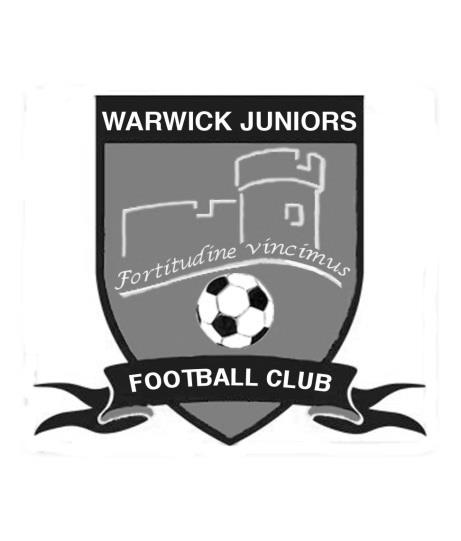 Warwick Juniors Players Signing On Form 2018-19 SeasonPLAYER’S DETAILS PLAYER’S DETAILS PLAYER’S DETAILS PLAYER’S DETAILS PLAYER’S DETAILS Players NameTeam WARWICK JUNIORS GIRLSAge GroupUnder 13 ’sDate Of BirthSchool as of September 2018Home Address
(incl. postcode)Home Address
(incl. postcode)Parents Home No:Parents Mobile No:Email Address:(please print so can read)Players Signature     DatePARENT’S / GUARDIAN’S CONSENTPARENT’S / GUARDIAN’S CONSENTPARENT’S / GUARDIAN’S CONSENTPARENT’S / GUARDIAN’S CONSENTI Consent to my son/daughter playing for Warwick Juniors Football Club.I understand that all kit will be returned to the manager if my son/daughter leaves the club.    I Consent to my son/daughter playing for Warwick Juniors Football Club.I understand that all kit will be returned to the manager if my son/daughter leaves the club.    I Consent to my son/daughter playing for Warwick Juniors Football Club.I understand that all kit will be returned to the manager if my son/daughter leaves the club.    I Consent to my son/daughter playing for Warwick Juniors Football Club.I understand that all kit will be returned to the manager if my son/daughter leaves the club.    Parent/Guardian's SignatureDateMANAGERS SIGNATURE MANAGERS SIGNATURE MANAGERS SIGNATURE MANAGERS SIGNATURE Manager will be responsibility for making sure the player is at the right age to play in this leagues age group. Manager will be responsibility for making sure the player is at the right age to play in this leagues age group. Manager will be responsibility for making sure the player is at the right age to play in this leagues age group. Manager will be responsibility for making sure the player is at the right age to play in this leagues age group. Managers SignatureDate